Department of science & technology, govt of india, New Delhi 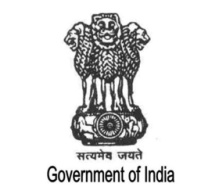 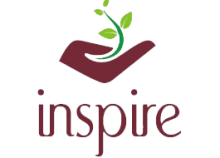 SponsoredINSPIRE INTERNSHIP SCIENCE CAMP(Innovation in Science Pursuit for Inspired Research) 16th JULY, 2024 to 20th JULY, 2024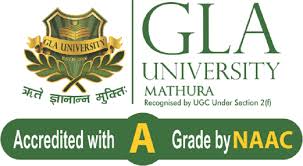                                                    Organized by                GLA University, Mathura       17km Stone, NH-2, Mathura-Delhi Road P.O. Chaumuhan, Mathura-281 406 (U.P.)Website: www.gla.ac.inREGISTRATION FORM1.	Student’s Name ______________________________________________________2.	E-mail ______________________________________________________________3.	Gender (Male / Female) ________________________________________________4.	Father’s Name _______________________________________________________5.	% of Marks in Class X Board Examination _____________Year_________________6.	Class: Intermediate (XI or XII) ___________________________________________7.	Name and Address of the College/ School of present study of the student_________________________________________________________________________________________________________________________________________________8.	Address of the student for correspondence _________________________________________________________________________________________________________________________________________________________________________Telephone ________________________ Fax no. ____________________________Mobile ___________________________ Aadhar No. _________________________                 Signature of the StudentCertified that the above facts are true, as per the school records and to our best information.Date:                                                                                      Signature of the Principal  Seal of School / College[Kindly submit the ‘Registration Form’ to GLA University Mathura]Department of science & technology, govt of india, New Delhi SponsoredINSPIRE INTERNSHIP SCIENCE CAMP(Innovation in Science Pursuit for Inspired Research)16th JULY, 2024 to 20th JULY, 2024                                                   Organized by                GLA University, Mathura       17km Stone, NH-2, Mathura-Delhi Road P.O. Chaumuhan, Mathura-281 406 (U.P.)Website: www.gla.ac.inINSTRUCTION FOR PARTICIPANTSKindly go through the following instructions carefully.1. All participants are requested to bring their school Identity Card. This is important for security purpose.2. All participants can come directly to the venue on or before 16th July 2024 by 08:30 A.M.3. All the participants will be provided free lodging, boarding and hospitality for all the five days. 4. Separate Hostel for boys and girls in the campus.5. This camp is FREE of charge and is limited only to the shortlisted candidates.6. Travelling allowance for the students (bus/train(sleeper class) fare to and fro) will be paid by the host Institution as per the norms.7. Participant (student) should: Bring water bottleNOT bring any valuable item(s) while coming for the camp.8. Responsibility of carrying cash and valuable items will lie with the individuals 9. NOT use MOBILES during the lecture sessions.10. Needless to say that discipline and decorum during this CAMP is highly important.11. Certificates by Department of Science & Technology, Government of India will be Provided to all the students.12. A registration Kit will be provided to the students. 13. Parents are allowed to see their wards.14. Attractive prizes will be given to the winners of various events.15. If you have any specific query, clarification regarding the camp, please feel free to contact.How to Apply	Students are advised to download application form from www.gla.ac.in	The Principals/Head Masters of respective schools are requested to nominate the eligible students for the INSPIRE- Internship Program and forward the duly filled application form along with copy of 10th certificate to the Coordinator.Last Date	Filled application forms must reach us on or before 10th July 2024.	Soft copy may be mailed to inspire@gla.ac.inEligibility Condition	Must have minimum 88.3 % marks in U.P Board, 96% CBSE and 97.3% in ICSE in 10th Examination.	Not attended a similar Science Camp elsewhere earlier